TEEMAHANKKEEN KEHITTÄMISTOIMENPITEEN 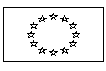 MAKSUHAKEMUSEUROOPAN UNIONIEuroopan maaseudun kehittämisen maatalousrahasto:Eurooppa investoi maaseutualueisiin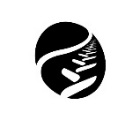 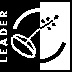 1. HAKIJA2. TEEMAHANKKEEN TIEDOT (Leader-ryhmä täyttää)3. TOIMENPITEEN TOTEUTTAMINEN4. TOIMENPITEEN KUSTANNUKSIIN LIITTYVÄ ARVONLISÄVERO JA KUSTANNUSTEN KOHTUULLISUUS        	Toimenpiteen kustannukset haetaan maksuun sisältäen arvonlisäveron        	Toimenpiteen kustannukset haetaan maksuun ilman arvonlisäveroa5. KEHITTÄMISTOIMENPIDE 6. ALLEKIRJOITUS JA VAKUUTUSNimiY-tunnus tai yhdistyksen rekisterinumeroPostiosoitePostinumero ja -toimipaikkaPankkitilin numero IBANPankin BIC-koodiYhteyshenkilön nimiYhteyshenkilön puhelinnumeroSähköpostiosoiteSähköpostiosoiteHakijan kirjanpidosta vastaava ja kirjanpidon säilytyspaikkaHakijan kirjanpidosta vastaava ja kirjanpidon säilytyspaikkaTeemahankkeen nimiINTO- Intoa toimintaanHankenumero108368Kuvaus hankkeen toteutuksesta suhteessa tukipäätöksessä hyväksyttyyn suunnitelmaan maksuhakemuksen ajalta. Jatka kuvausta tarvittaessa erillisellä liitteellä. Selvitys tuensiirtosopimuksen allekirjoittamisen jälkeen tapahtuneista muutoksista hakijan toiminnassa, taloudessa tai muissa toimenpiteen toteuttamiseen vaikuttavissa olosuhteissa.Miten kustannusten kohtuullisuus on todennettu yli 2500 euron hankinnoissa?Maksuhakemus ajalta      /      20        -         /        20     Maksuhakemus ajalta      /      20        -         /        20     Hakemus koskee           maksuerää          loppumaksuaHakemus koskee           maksuerää          loppumaksuaTOTEUTUNEET KUSTANNUKSETTOTEUTUNEET KUSTANNUKSETPalkatVuokratOstopalvelutMatkakulutMuut kulutVastikkeeton työKUSTANNUKSET YHTEENSÄ                     KUSTANNUKSET YHTEENSÄ                     MAKSUUN HAETTAVA AVUSTUS JA TOTEUTUNUT MUU RAHOITUSMAKSUUN HAETTAVA AVUSTUS JA TOTEUTUNUT MUU RAHOITUSMaksuun haettava avustusYksityinen rahoitus- yksityinen rahoitus, rahallinen osuus- yksityinen rahoitus, vastikkeeton työRAHOITUS YHTEENSÄLisätietoja         Vakuutan, että toteutettavaan hankkeeseen ja maksuhakemuksessa esitettyihin kustannuksiin ei ole haettu tai saatu muuta                     julkista tukea tai muuta tukea sisältävää julkista rahoitusta Euroopan Unionin tai kansallisista varoista, kuin tässä hakemuksessa on selvitetty.             Vakuutan, että toteutettavaan hankkeeseen ja maksuhakemuksessa esitettyihin kustannuksiin ei ole haettu tai saatu muuta                     julkista tukea tai muuta tukea sisältävää julkista rahoitusta Euroopan Unionin tai kansallisista varoista, kuin tässä hakemuksessa on selvitetty.             Vakuutan, että toteutettavaan hankkeeseen ja maksuhakemuksessa esitettyihin kustannuksiin ei ole haettu tai saatu muuta                     julkista tukea tai muuta tukea sisältävää julkista rahoitusta Euroopan Unionin tai kansallisista varoista, kuin tässä hakemuksessa on selvitetty.             Vakuutan, että toteutettavaan hankkeeseen ja maksuhakemuksessa esitettyihin kustannuksiin ei ole haettu tai saatu muuta                     julkista tukea tai muuta tukea sisältävää julkista rahoitusta Euroopan Unionin tai kansallisista varoista, kuin tässä hakemuksessa on selvitetty.              Olen saanut maksuhakemuksessa esiteltyihin kustannuksiin muuta julkista tukea tai muuta tukea sisältävää julkista      rahoitusta alla olevan erittelyn mukaisesti.           Olen saanut maksuhakemuksessa esiteltyihin kustannuksiin muuta julkista tukea tai muuta tukea sisältävää julkista      rahoitusta alla olevan erittelyn mukaisesti.           Olen saanut maksuhakemuksessa esiteltyihin kustannuksiin muuta julkista tukea tai muuta tukea sisältävää julkista      rahoitusta alla olevan erittelyn mukaisesti.           Olen saanut maksuhakemuksessa esiteltyihin kustannuksiin muuta julkista tukea tai muuta tukea sisältävää julkista      rahoitusta alla olevan erittelyn mukaisesti. RahoittajaTukimuotoTuen määrä, euroaMaksupäiväOlen tutustunut tukipäätöksen ehtoihin, ja olen tietoinen siitä, että tukikelvottomien kustannusten sisällyttäminen maksuhakemukseen saattaa aiheuttaa vähennystä tukikelpoisten kustannusten perusteella maksettavan tuen määrästä. Vakuutan, että maksuhakemuksessa antamani tiedot ovat oikeita. Olen tutustunut tukipäätöksen ehtoihin, ja olen tietoinen siitä, että tukikelvottomien kustannusten sisällyttäminen maksuhakemukseen saattaa aiheuttaa vähennystä tukikelpoisten kustannusten perusteella maksettavan tuen määrästä. Vakuutan, että maksuhakemuksessa antamani tiedot ovat oikeita. Olen tutustunut tukipäätöksen ehtoihin, ja olen tietoinen siitä, että tukikelvottomien kustannusten sisällyttäminen maksuhakemukseen saattaa aiheuttaa vähennystä tukikelpoisten kustannusten perusteella maksettavan tuen määrästä. Vakuutan, että maksuhakemuksessa antamani tiedot ovat oikeita. Olen tutustunut tukipäätöksen ehtoihin, ja olen tietoinen siitä, että tukikelvottomien kustannusten sisällyttäminen maksuhakemukseen saattaa aiheuttaa vähennystä tukikelpoisten kustannusten perusteella maksettavan tuen määrästä. Vakuutan, että maksuhakemuksessa antamani tiedot ovat oikeita. Paikka ja aikaHakijan allekirjoitus ja nimenselvennysHakijan allekirjoitus ja nimenselvennysAllekirjoittajan henkilötunnusPaikka ja aikaHakijan allekirjoitus ja nimenselvennysHakijan allekirjoitus ja nimenselvennysAllekirjoittajan henkilötunnus